Publicado en Silao, Guanajuato el 13/10/2021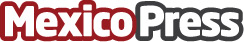 Edificios flexibles para la industria Vesta ofrece opciones de edificios flexibles en Silao con características ideales para la industria en post-pandemiaDatos de contacto:Alejandro Muñoz+52 4721179120Nota de prensa publicada en: https://www.mexicopress.com.mx/edificios-flexibles-para-la-industria_1 Categorías: Inmobiliaria Consumo Otras Industrias Arquitectura http://www.mexicopress.com.mx